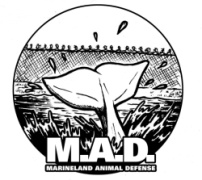 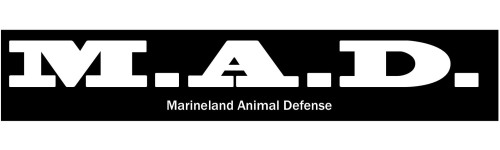 Marineland en JOHN Holer 
EEN ZEE VAN PROBLEMENIn de afgelopen weken een tiental ex-werknemers van Marineland, van trainers om MCs tot generale staf, naar voren gekomen, ondanks wettelijke risico's van non-disclosure overeenkomsten, zich uit te spreken over de voortdurende en aanhoudende mishandeling en verwaarlozing van dieren in het park. Hun getuigenis maakte deel uit van een uitgebreid Toronto Star Investigative rapport getiteld "Inside Marineland."Sinds 1992 hebben 14 orka stierf terwijl in de zorg Marineland's. Doodsoorzaken varieerden van verdrinking en verdraaide darmen om meningitis en immuno-deficiencey.Er is geen wettelijk toezicht op zeezoogdieren gevangenschap in Ontario. De OSPCA heeft niet de expertise of bevoegd is om betekenisvolle veranderingen en de Canadese Vereniging van Dierentuinen en Aquaria maken (Caza) is een industriële groep gefinancierd door dierentuinen en aquaria zelf.In 2011, Ikaika de orka was repossesed door Seaworld San Diego van Marineland. Seaworld beëindigd "breeding lening" van de orka, onder vermelding van ze "bezorgd over lichamelijke en psychische gezondheid Ikaika's als het [sic] bleef in Marineland."Marineland is dierenarts, juni Mergl, heeft geen speciale certificering om te werken met zeezoogdieren. Ze is opgeleid als algemeen dierenarts in Virginia, USA, en buiten Marineland loopt een kat en een hond kliniek.Naast problemen de zorg voor zeezoogdieren, Marineland huisvest ook beren en herten in erbarmelijke omstandigheden.De herten zijn waargenomen voor decennia als het hebben van open wonden en tumoren, terwijl de beren zijn teruggebracht tot bedelen voor voedsel uit medeplichtig toeristen. Ze geen enkele veterinaire zorg niet ontvangen van het park, en een ex-werknemer heeft verklaard dat hij getuige van John Holer schieten herten zelf.De iconische stem achter faous radio Marineland de advertenties heeft verklaard haar schaamte op geassocieerd te worden met het park en dat ze zou willen hebben haar stem uit de advertenties.John Holer heeft een gedocumenteerde geschiedenis van mishandeling en dreigen demonstranten. In 1996 werd hij naar verluidt raakte een demonstrant met zijn auto, en in 2011 werd hij betrapt op video dreigen te lopen over een demonstrator en "cut (zijn) hoofd eraf." Daarnaast heeft Holer gebruikte zijn rijkdom om gebruik te maken van de rechtsorde en dreigen Strategische Rechtszaken tegen inspraak tegen maatschappelijke organisaties die hem tegen - met inbegrip van www.GoHomeless.ca, Niagara Actie voor Dieren en het dierenpark Marineland Defensie. NAFA duizenden dollars uitgegeven ter verdediging van de frivole pak.John Holer kocht de grond dat de Green Oaks Mobile Home Park hield en ging tot 47 gezinnen uit te zetten, had van wie velen er al tientallen jaren, en van het bedrijf binnen een jaar. Paula Millard, een lange tijd inwoner, zelfmoord pleegde op de dag voor de ontruiming in 2011. Het land blijft ongebruikt door Holer, 16 maanden later.John Holer onlangs gehuurd een stuk o openbaar terrein in de buurt van Marineland dat lang werd gebruikt door demonstranten om hun verzet tegen het park stem, waarin het doel van de aankoop was voor "verfraaiing". Het land blijft ongebruikt.Wat kunt u doen? Bezoek: 
MARINELANDANIMALDEFENSE.COM 
om meer te weten.Marineland en JOHN Holer 
EEN ZEE VAN PROBLEMENIn de afgelopen weken een tiental ex-werknemers van Marineland, van trainers om MCs tot generale staf, naar voren gekomen, ondanks wettelijke risico's van non-disclosure overeenkomsten, zich uit te spreken over de voortdurende en aanhoudende mishandeling en verwaarlozing van dieren in het park. Hun getuigenis maakte deel uit van een uitgebreid Toronto Star Investigative rapport getiteld "Inside Marineland."Sinds 1992 hebben 14 orka stierf terwijl in de zorg Marineland's. Doodsoorzaken varieerden van verdrinking en verdraaide darmen om meningitis en immuno-deficiencey.Er is geen wettelijk toezicht op zeezoogdieren gevangenschap in Ontario. De OSPCA heeft niet de expertise of bevoegd is om betekenisvolle veranderingen en de Canadese Vereniging van Dierentuinen en Aquaria maken (Caza) is een industriële groep gefinancierd door dierentuinen en aquaria zelf.In 2011, Ikaika de orka was repossesed door Seaworld San Diego van Marineland. Seaworld beëindigd "breeding lening" van de orka, onder vermelding van ze "bezorgd over lichamelijke en psychische gezondheid Ikaika's als het [sic] bleef in Marineland."Marineland is dierenarts, juni Mergl, heeft geen speciale certificering om te werken met zeezoogdieren. Ze is opgeleid als algemeen dierenarts in Virginia, USA, en buiten Marineland loopt een kat en een hond kliniek.Naast problemen de zorg voor zeezoogdieren, Marineland huisvest ook beren en herten in erbarmelijke omstandigheden.De herten zijn waargenomen voor decennia als het hebben van open wonden en tumoren, terwijl de beren zijn teruggebracht tot bedelen voor voedsel uit medeplichtig toeristen. Ze geen enkele veterinaire zorg niet ontvangen van het park, en een ex-werknemer heeft verklaard dat hij getuige van John Holer schieten herten zelf.De iconische stem achter faous radio Marineland de advertenties heeft verklaard haar schaamte op geassocieerd te worden met het park en dat ze zou willen hebben haar stem uit de advertenties.John Holer heeft een gedocumenteerde geschiedenis van mishandeling en dreigen demonstranten. In 1996 werd hij naar verluidt raakte een demonstrant met zijn auto, en in 2011 werd hij betrapt op video dreigen te lopen over een demonstrator en "cut (zijn) hoofd eraf." Daarnaast heeft Holer gebruikte zijn rijkdom om gebruik te maken van de rechtsorde en dreigen Strategische Rechtszaken tegen inspraak tegen maatschappelijke organisaties die hem tegen - met inbegrip van www.GoHomeless.ca, Niagara Actie voor Dieren en het dierenpark Marineland Defensie. NAFA duizenden dollars uitgegeven ter verdediging van de frivole pak.John Holer kocht de grond dat de Green Oaks Mobile Home Park hield en ging tot 47 gezinnen uit te zetten, had van wie velen er al tientallen jaren, en van het bedrijf binnen een jaar. Paula Millard, een lange tijd inwoner, zelfmoord pleegde op de dag voor de ontruiming in 2011. Het land blijft ongebruikt door Holer, 16 maanden later.John Holer onlangs gehuurd een stuk o openbaar terrein in de buurt van Marineland dat lang werd gebruikt door demonstranten om hun verzet tegen het park stem, waarin het doel van de aankoop was voor "verfraaiing". Het land blijft ongebruikt.Wat kunt u doen? Bezoek: 
MARINELANDANIMALDEFENSE.COM 
om meer te weten.